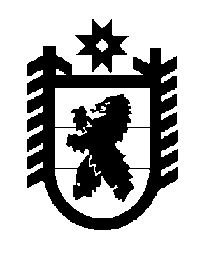 Российская Федерация Республика Карелия    ПРАВИТЕЛЬСТВО РЕСПУБЛИКИ КАРЕЛИЯПОСТАНОВЛЕНИЕот 5 февраля 2016 года № 26-Пг. Петрозаводск О внесении изменений в постановление Правительства Республики Карелия от 18 декабря 2014 года № 396-ППравительство Республики Карелия   п о с т а н о в л я е т: 1. Внести в нормативы штатной численности организаций социального обслуживания, находящихся в ведении Республики Карелия, утвержденные постановлением Правительства Республики Карелия от 18 декабря 2014 года № 396-П «Об утверждении нормативов штатной численности организаций социального обслуживания, находящихся в ведении Республики Карелия» (Собрание законодательства Республики Карелия, 2014, № 12, ст. 2321), следующие изменения: 1) в разделе 4:строку «Отделение социальной реабилитации детей и подростков (в форме стационарного социального обслуживания, на 20 мест)» исключить; пункты 71-78 признать утратившими силу;строку «Отделение социальной помощи семье и детям» исключить;пункты 79 - 82 признать утратившими силу;2) раздел 8  признать утратившим силу;3) дополнить разделом 11 следующего содержания:«11. Центр помощи детям, оставшимся без попечения родителейПримечание:1. Количество штатных единиц уборщика служебных помещений устанавливается из расчета одна единица на каждые  убираемой площади, но не менее одной единицы на организацию социального обслуживания.2. Должность водителя автомобиля вводится при наличии автомобиля.3. При наличии в организации социального обслуживания территориально обособленного структурного подразделения стационарного социального обслуживания вводятся дополнительные штатные должности в количестве: повар – 2,0, кухонный рабочий – 1,0, мойщик посуды – 0,5.  3. В штатные расписания могут вводиться целые или 0,25, 0,5 и 0,75 должности (единицы), при их расчете итоговые цифры менее 0,13 отбрасываются, цифры 0,13-0,37 округляются до 0,25, цифры 0,38-0,62 округляются до 0,5, цифры 0,63-0,87 округляются до 0,75, а свыше 0,87 – до единицы, за исключением должностей, предусмотренных пунктами   30, 31, 38-40, 45.».2. Действие положений подпункта 3 пункта 1 настоящего постановления распространяется на правоотношения, возникшие с 1 января 2016 года.           Глава Республики  Карелия                       			      	        А.П. Худилайнен№ п/пНаименование должностиНаименование должностиКоличество штатных единицКоличество штатных единицКоличество штатных единицКоличество штатных единицКоличество штатных единицКоличество штатных единицКоличество штатных единицКоличество штатных единицКоличество штатных единицКоличество штатных единиц№ п/пНаименование должностиНаименование должностидо 15 стацио-нарных местдо 15 стацио-нарных мест16-20 стацио-нарных мест16-20 стацио-нарных мест21-40 стацио-нарных мест41-70 стацио-нарных мест41-70 стацио-нарных местсвыше 70 стацио-нарных местсвыше 70 стацио-нарных местсвыше 70 стацио-нарных мест1223344566777Административно-хозяйственная частьАдминистративно-хозяйственная частьАдминистративно-хозяйственная частьАдминистративно-хозяйственная частьАдминистративно-хозяйственная частьАдминистративно-хозяйственная частьАдминистративно-хозяйственная частьАдминистративно-хозяйственная частьАдминистративно-хозяйственная частьАдминистративно-хозяйственная частьАдминистративно-хозяйственная частьАдминистративно-хозяйственная частьАдминистративно-хозяйственная часть1.ДиректорДиректор1,01,01,01,01,01,01,01,01,01,012233445667772.Заместитель директора по общим вопросамЗаместитель директора по общим вопросам1,01,01,01,01,01,01,01,01,01,03.Заместитель директора по граж-данской обороне и вопросам комплексной безопасности (заместитель директора по пожарной безопасности)Заместитель директора по граж-данской обороне и вопросам комплексной безопасности (заместитель директора по пожарной безопасности)--0,50,50,50,50,51,01,01,04. Заместитель директора по организации работы филиала (филиалов)Заместитель директора по организации работы филиала (филиалов)1,0 при наличии филиала (филиалов), имеющего (имеющих) структурное подразделение стационарного социального обслуживания1,0 при наличии филиала (филиалов), имеющего (имеющих) структурное подразделение стационарного социального обслуживания1,0 при наличии филиала (филиалов), имеющего (имеющих) структурное подразделение стационарного социального обслуживания1,0 при наличии филиала (филиалов), имеющего (имеющих) структурное подразделение стационарного социального обслуживания1,0 при наличии филиала (филиалов), имеющего (имеющих) структурное подразделение стационарного социального обслуживания1,0 при наличии филиала (филиалов), имеющего (имеющих) структурное подразделение стационарного социального обслуживания1,0 при наличии филиала (филиалов), имеющего (имеющих) структурное подразделение стационарного социального обслуживания1,0 при наличии филиала (филиалов), имеющего (имеющих) структурное подразделение стационарного социального обслуживания1,0 при наличии филиала (филиалов), имеющего (имеющих) структурное подразделение стационарного социального обслуживания1,0 при наличии филиала (филиалов), имеющего (имеющих) структурное подразделение стационарного социального обслуживания5.Главный бухгалтерГлавный бухгалтер1,01,01,01,01,01,01,01,01,01,06.БухгалтерБухгалтер0,50,50,50,51,01,01,01,01,02,07.ЭкономистЭкономист0,250,250,250,251,01,01,01,01,02,08.Специалист по кадрам (инспектор по кадрам)Специалист по кадрам (инспектор по кадрам)из расчета 1 должность на 100 должностей организациииз расчета 1 должность на 100 должностей организациииз расчета 1 должность на 100 должностей организациииз расчета 1 должность на 100 должностей организациииз расчета 1 должность на 100 должностей организациииз расчета 1 должность на 100 должностей организациииз расчета 1 должность на 100 должностей организациииз расчета 1 должность на 100 должностей организациииз расчета 1 должность на 100 должностей организациииз расчета 1 должность на 100 должностей организации9.ДелопроизводительДелопроизводитель--0,50,51,01,01,01,01,02,010.Секретарь-машинисткаСекретарь-машинистка0,50,50,50,51,01,01,01,01,02,011.ПрограммистПрограммист--0,50,50,50,50,50,50,51,012.Начальник хозяйственного отделаНачальник хозяйственного отдела0,50,51,01,01,01,01,01,01,02,013.Заведующий складомЗаведующий складом0,50,50,50,52,02,02,02,02,02,014.КладовщикКладовщик--0,50,52,02,02,02,02,02,015.Электромонтер по ремонту и обслуживанию электрооборудованияЭлектромонтер по ремонту и обслуживанию электрооборудования0,250,250,50,50,51,01,01,01,01,2516.Водитель автомобиляВодитель автомобиляиз расчета 1 должность на автомобильиз расчета 1 должность на автомобильиз расчета 1 должность на автомобильиз расчета 1 должность на автомобильиз расчета 1 должность на автомобильиз расчета 1 должность на автомобильиз расчета 1 должность на автомобильиз расчета 1 должность на автомобильиз расчета 1 должность на автомобильиз расчета 1 должность на автомобиль17.Рабочий по комплексному обслуживанию и ремонту зданийРабочий по комплексному обслуживанию и ремонту зданий0,50,51,01,02,02,02,02,02,02,018.Подсобный рабочийПодсобный рабочий0,50,51,01,02,02,02,02,02,03,019.Шеф-поварШеф-повар--1,01,01,01,0;дополнительно 1 должность при наличии террито-риально обособлен-ного структурного подразделения стационарного социального обслуживания1,0;дополнительно 1 должность при наличии террито-риально обособлен-ного структурного подразделения стационарного социального обслуживания1,0;дополнительно 1 должность при наличии террито-риально обособлен-ного структурного подразделения стационарного социального обслуживания1,0;дополнительно 1 должность при наличии террито-риально обособлен-ного структурного подразделения стационарного социального обслуживания1,0;дополнительно 1 должность при наличии террито-риально обособлен-ного структурного подразделения стационарного социального обслуживания20.ПоварПовар2,02,01,01,01,02,02,02,04,04,021.Кухонный рабочийКухонный рабочий1,01,00,50,50,51,01,01,02,02,022.Мойщик посудыМойщик посуды0,50,50,50,50,51,0 1,0 1,0 1,01,023.КастеляншаКастелянша0,250,250,50,51,01,01,01,02,02,024.Оператор стиральных машинОператор стиральных машин0,250,250,50,51,02,02,02,03,03,025. Уборщик служебных помещенийУборщик служебных помещенийв соответствии с нормами по уборке площадив соответствии с нормами по уборке площадив соответствии с нормами по уборке площадив соответствии с нормами по уборке площадив соответствии с нормами по уборке площадив соответствии с нормами по уборке площадив соответствии с нормами по уборке площадив соответствии с нормами по уборке площадив соответствии с нормами по уборке площадив соответствии с нормами по уборке площади122344555667726.Уборщик территорииУборщик территориив соответствии с нормами по уборке площадив соответствии с нормами по уборке площадив соответствии с нормами по уборке площадив соответствии с нормами по уборке площадив соответствии с нормами по уборке площадив соответствии с нормами по уборке площадив соответствии с нормами по уборке площадив соответствии с нормами по уборке площадив соответствии с нормами по уборке площадив соответствии с нормами по уборке площади27.Сторож (вахтер)Сторож (вахтер)4,0-5,0 (для обеспечения  круглосуточной работы); дополнительно 4-5 должностей для обеспечения работы в территориально обособленном структурном подразделении стационарного социального обслуживания4,0-5,0 (для обеспечения  круглосуточной работы); дополнительно 4-5 должностей для обеспечения работы в территориально обособленном структурном подразделении стационарного социального обслуживания4,0-5,0 (для обеспечения  круглосуточной работы); дополнительно 4-5 должностей для обеспечения работы в территориально обособленном структурном подразделении стационарного социального обслуживания4,0-5,0 (для обеспечения  круглосуточной работы); дополнительно 4-5 должностей для обеспечения работы в территориально обособленном структурном подразделении стационарного социального обслуживания4,0-5,0 (для обеспечения  круглосуточной работы); дополнительно 4-5 должностей для обеспечения работы в территориально обособленном структурном подразделении стационарного социального обслуживания4,0-5,0 (для обеспечения  круглосуточной работы); дополнительно 4-5 должностей для обеспечения работы в территориально обособленном структурном подразделении стационарного социального обслуживания4,0-5,0 (для обеспечения  круглосуточной работы); дополнительно 4-5 должностей для обеспечения работы в территориально обособленном структурном подразделении стационарного социального обслуживания4,0-5,0 (для обеспечения  круглосуточной работы); дополнительно 4-5 должностей для обеспечения работы в территориально обособленном структурном подразделении стационарного социального обслуживания4,0-5,0 (для обеспечения  круглосуточной работы); дополнительно 4-5 должностей для обеспечения работы в территориально обособленном структурном подразделении стационарного социального обслуживания4,0-5,0 (для обеспечения  круглосуточной работы); дополнительно 4-5 должностей для обеспечения работы в территориально обособленном структурном подразделении стационарного социального обслуживанияОтделение социальной реабилитации  (в форме стационарного социального обслуживания, из расчета на реабилитационную группу - 8 несовершеннолетних)Отделение социальной реабилитации  (в форме стационарного социального обслуживания, из расчета на реабилитационную группу - 8 несовершеннолетних)Отделение социальной реабилитации  (в форме стационарного социального обслуживания, из расчета на реабилитационную группу - 8 несовершеннолетних)Отделение социальной реабилитации  (в форме стационарного социального обслуживания, из расчета на реабилитационную группу - 8 несовершеннолетних)Отделение социальной реабилитации  (в форме стационарного социального обслуживания, из расчета на реабилитационную группу - 8 несовершеннолетних)Отделение социальной реабилитации  (в форме стационарного социального обслуживания, из расчета на реабилитационную группу - 8 несовершеннолетних)Отделение социальной реабилитации  (в форме стационарного социального обслуживания, из расчета на реабилитационную группу - 8 несовершеннолетних)Отделение социальной реабилитации  (в форме стационарного социального обслуживания, из расчета на реабилитационную группу - 8 несовершеннолетних)Отделение социальной реабилитации  (в форме стационарного социального обслуживания, из расчета на реабилитационную группу - 8 несовершеннолетних)Отделение социальной реабилитации  (в форме стационарного социального обслуживания, из расчета на реабилитационную группу - 8 несовершеннолетних)Отделение социальной реабилитации  (в форме стационарного социального обслуживания, из расчета на реабилитационную группу - 8 несовершеннолетних)Отделение социальной реабилитации  (в форме стационарного социального обслуживания, из расчета на реабилитационную группу - 8 несовершеннолетних)Отделение социальной реабилитации  (в форме стационарного социального обслуживания, из расчета на реабилитационную группу - 8 несовершеннолетних)28.Заведующий отделениемЗаведующий отделениемиз расчета 1 должность на 30 стационарных местиз расчета 1 должность на 30 стационарных местиз расчета 1 должность на 30 стационарных местиз расчета 1 должность на 30 стационарных местиз расчета 1 должность на 30 стационарных местиз расчета 1 должность на 30 стационарных местиз расчета 1 должность на 30 стационарных местиз расчета 1 должность на 30 стационарных местиз расчета 1 должность на 30 стационарных местиз расчета 1 должность на 30 стационарных мест29.Специалист по социальной работеСпециалист по социальной работеиз расчета 1 должность на 2 реабилитационные группыиз расчета 1 должность на 2 реабилитационные группыиз расчета 1 должность на 2 реабилитационные группыиз расчета 1 должность на 2 реабилитационные группыиз расчета 1 должность на 2 реабилитационные группыиз расчета 1 должность на 2 реабилитационные группыиз расчета 1 должность на 2 реабилитационные группыиз расчета 1 должность на 2 реабилитационные группыиз расчета 1 должность на 2 реабилитационные группыиз расчета 1 должность на 2 реабилитационные группы30.ПсихологПсихологиз расчета 1 должность  на 3 реабилитационные группыиз расчета 1 должность  на 3 реабилитационные группыиз расчета 1 должность  на 3 реабилитационные группыиз расчета 1 должность  на 3 реабилитационные группыиз расчета 1 должность  на 3 реабилитационные группыиз расчета 1 должность  на 3 реабилитационные группыиз расчета 1 должность  на 3 реабилитационные группыиз расчета 1 должность  на 3 реабилитационные группыиз расчета 1 должность  на 3 реабилитационные группыиз расчета 1 должность  на 3 реабилитационные группы31.Социальный педагогСоциальный педагогиз расчета 1 должность на 3 реабилитационные группыиз расчета 1 должность на 3 реабилитационные группыиз расчета 1 должность на 3 реабилитационные группыиз расчета 1 должность на 3 реабилитационные группыиз расчета 1 должность на 3 реабилитационные группыиз расчета 1 должность на 3 реабилитационные группыиз расчета 1 должность на 3 реабилитационные группыиз расчета 1 должность на 3 реабилитационные группыиз расчета 1 должность на 3 реабилитационные группыиз расчета 1 должность на 3 реабилитационные группы32.ВоспитательВоспитательиз расчета 3 должности на реабилитационную группу из расчета 3 должности на реабилитационную группу из расчета 3 должности на реабилитационную группу из расчета 3 должности на реабилитационную группу из расчета 3 должности на реабилитационную группу из расчета 3 должности на реабилитационную группу из расчета 3 должности на реабилитационную группу из расчета 3 должности на реабилитационную группу из расчета 3 должности на реабилитационную группу из расчета 3 должности на реабилитационную группу 33.Помощник воспитателяПомощник воспитателяиз расчета 2 должности на реабилитационную группуиз расчета 2 должности на реабилитационную группуиз расчета 2 должности на реабилитационную группуиз расчета 2 должности на реабилитационную группуиз расчета 2 должности на реабилитационную группуиз расчета 2 должности на реабилитационную группуиз расчета 2 должности на реабилитационную группуиз расчета 2 должности на реабилитационную группуиз расчета 2 должности на реабилитационную группуиз расчета 2 должности на реабилитационную группуОтделение социальной помощи семье и детямОтделение социальной помощи семье и детямОтделение социальной помощи семье и детямОтделение социальной помощи семье и детямОтделение социальной помощи семье и детямОтделение социальной помощи семье и детямОтделение социальной помощи семье и детямОтделение социальной помощи семье и детямОтделение социальной помощи семье и детямОтделение социальной помощи семье и детямОтделение социальной помощи семье и детямОтделение социальной помощи семье и детямОтделение социальной помощи семье и детям34.Заведующий отделениемиз расчета 1 должность на муниципальный район (городской округ)из расчета 1 должность на муниципальный район (городской округ)из расчета 1 должность на муниципальный район (городской округ)из расчета 1 должность на муниципальный район (городской округ)из расчета 1 должность на муниципальный район (городской округ)из расчета 1 должность на муниципальный район (городской округ)из расчета 1 должность на муниципальный район (городской округ)из расчета 1 должность на муниципальный район (городской округ)из расчета 1 должность на муниципальный район (городской округ)из расчета 1 должность на муниципальный район (городской округ)из расчета 1 должность на муниципальный район (городской округ)Сектор социальной реабилитации в полустационарной форме (из расчета на реабилитационную группу – 10 несовершеннолетних)Сектор социальной реабилитации в полустационарной форме (из расчета на реабилитационную группу – 10 несовершеннолетних)Сектор социальной реабилитации в полустационарной форме (из расчета на реабилитационную группу – 10 несовершеннолетних)Сектор социальной реабилитации в полустационарной форме (из расчета на реабилитационную группу – 10 несовершеннолетних)Сектор социальной реабилитации в полустационарной форме (из расчета на реабилитационную группу – 10 несовершеннолетних)Сектор социальной реабилитации в полустационарной форме (из расчета на реабилитационную группу – 10 несовершеннолетних)Сектор социальной реабилитации в полустационарной форме (из расчета на реабилитационную группу – 10 несовершеннолетних)Сектор социальной реабилитации в полустационарной форме (из расчета на реабилитационную группу – 10 несовершеннолетних)Сектор социальной реабилитации в полустационарной форме (из расчета на реабилитационную группу – 10 несовершеннолетних)Сектор социальной реабилитации в полустационарной форме (из расчета на реабилитационную группу – 10 несовершеннолетних)Сектор социальной реабилитации в полустационарной форме (из расчета на реабилитационную группу – 10 несовершеннолетних)Сектор социальной реабилитации в полустационарной форме (из расчета на реабилитационную группу – 10 несовершеннолетних)Сектор социальной реабилитации в полустационарной форме (из расчета на реабилитационную группу – 10 несовершеннолетних)35.Воспитательиз расчета 1 должность на реабилитационную группуиз расчета 1 должность на реабилитационную группуиз расчета 1 должность на реабилитационную группуиз расчета 1 должность на реабилитационную группуиз расчета 1 должность на реабилитационную группуиз расчета 1 должность на реабилитационную группуиз расчета 1 должность на реабилитационную группуиз расчета 1 должность на реабилитационную группуиз расчета 1 должность на реабилитационную группуиз расчета 1 должность на реабилитационную группуиз расчета 1 должность на реабилитационную группу36.Специалист по социальной работеиз расчета 0,5 должности на реабилитационную группуиз расчета 0,5 должности на реабилитационную группуиз расчета 0,5 должности на реабилитационную группуиз расчета 0,5 должности на реабилитационную группуиз расчета 0,5 должности на реабилитационную группуиз расчета 0,5 должности на реабилитационную группуиз расчета 0,5 должности на реабилитационную группуиз расчета 0,5 должности на реабилитационную группуиз расчета 0,5 должности на реабилитационную группуиз расчета 0,5 должности на реабилитационную группуиз расчета 0,5 должности на реабилитационную группу37.Психолог из расчета 0,5 должности на реабилитационную группуиз расчета 0,5 должности на реабилитационную группуиз расчета 0,5 должности на реабилитационную группуиз расчета 0,5 должности на реабилитационную группуиз расчета 0,5 должности на реабилитационную группуиз расчета 0,5 должности на реабилитационную группуиз расчета 0,5 должности на реабилитационную группуиз расчета 0,5 должности на реабилитационную группуиз расчета 0,5 должности на реабилитационную группуиз расчета 0,5 должности на реабилитационную группуиз расчета 0,5 должности на реабилитационную группу38.Инструктор по трудуиз расчета 0,5 должности на 1 реабилитационную группу;1 должность  на 2-3 реабилитационные группы;2 должности  на 4  реабилитационные группы и свышеиз расчета 0,5 должности на 1 реабилитационную группу;1 должность  на 2-3 реабилитационные группы;2 должности  на 4  реабилитационные группы и свышеиз расчета 0,5 должности на 1 реабилитационную группу;1 должность  на 2-3 реабилитационные группы;2 должности  на 4  реабилитационные группы и свышеиз расчета 0,5 должности на 1 реабилитационную группу;1 должность  на 2-3 реабилитационные группы;2 должности  на 4  реабилитационные группы и свышеиз расчета 0,5 должности на 1 реабилитационную группу;1 должность  на 2-3 реабилитационные группы;2 должности  на 4  реабилитационные группы и свышеиз расчета 0,5 должности на 1 реабилитационную группу;1 должность  на 2-3 реабилитационные группы;2 должности  на 4  реабилитационные группы и свышеиз расчета 0,5 должности на 1 реабилитационную группу;1 должность  на 2-3 реабилитационные группы;2 должности  на 4  реабилитационные группы и свышеиз расчета 0,5 должности на 1 реабилитационную группу;1 должность  на 2-3 реабилитационные группы;2 должности  на 4  реабилитационные группы и свышеиз расчета 0,5 должности на 1 реабилитационную группу;1 должность  на 2-3 реабилитационные группы;2 должности  на 4  реабилитационные группы и свышеиз расчета 0,5 должности на 1 реабилитационную группу;1 должность  на 2-3 реабилитационные группы;2 должности  на 4  реабилитационные группы и свышеиз расчета 0,5 должности на 1 реабилитационную группу;1 должность  на 2-3 реабилитационные группы;2 должности  на 4  реабилитационные группы и свыше39.Инструктор по адаптивной физической культуреиз расчета 0,5 должности на 1 реабилитационную группу; 1 должность на 2-3 реабилитационные группы; 2 должности  на 4  реабилитационные группы и свышеиз расчета 0,5 должности на 1 реабилитационную группу; 1 должность на 2-3 реабилитационные группы; 2 должности  на 4  реабилитационные группы и свышеиз расчета 0,5 должности на 1 реабилитационную группу; 1 должность на 2-3 реабилитационные группы; 2 должности  на 4  реабилитационные группы и свышеиз расчета 0,5 должности на 1 реабилитационную группу; 1 должность на 2-3 реабилитационные группы; 2 должности  на 4  реабилитационные группы и свышеиз расчета 0,5 должности на 1 реабилитационную группу; 1 должность на 2-3 реабилитационные группы; 2 должности  на 4  реабилитационные группы и свышеиз расчета 0,5 должности на 1 реабилитационную группу; 1 должность на 2-3 реабилитационные группы; 2 должности  на 4  реабилитационные группы и свышеиз расчета 0,5 должности на 1 реабилитационную группу; 1 должность на 2-3 реабилитационные группы; 2 должности  на 4  реабилитационные группы и свышеиз расчета 0,5 должности на 1 реабилитационную группу; 1 должность на 2-3 реабилитационные группы; 2 должности  на 4  реабилитационные группы и свышеиз расчета 0,5 должности на 1 реабилитационную группу; 1 должность на 2-3 реабилитационные группы; 2 должности  на 4  реабилитационные группы и свышеиз расчета 0,5 должности на 1 реабилитационную группу; 1 должность на 2-3 реабилитационные группы; 2 должности  на 4  реабилитационные группы и свышеиз расчета 0,5 должности на 1 реабилитационную группу; 1 должность на 2-3 реабилитационные группы; 2 должности  на 4  реабилитационные группы и свыше40.Музыкальный руководительиз расчета 0,5 должности на 1 реабилитационную группу; 1 должность  на 2-3 реабилитационные группы; 2 должности  на 4  реабилитационные группы и свышеиз расчета 0,5 должности на 1 реабилитационную группу; 1 должность  на 2-3 реабилитационные группы; 2 должности  на 4  реабилитационные группы и свышеиз расчета 0,5 должности на 1 реабилитационную группу; 1 должность  на 2-3 реабилитационные группы; 2 должности  на 4  реабилитационные группы и свышеиз расчета 0,5 должности на 1 реабилитационную группу; 1 должность  на 2-3 реабилитационные группы; 2 должности  на 4  реабилитационные группы и свышеиз расчета 0,5 должности на 1 реабилитационную группу; 1 должность  на 2-3 реабилитационные группы; 2 должности  на 4  реабилитационные группы и свышеиз расчета 0,5 должности на 1 реабилитационную группу; 1 должность  на 2-3 реабилитационные группы; 2 должности  на 4  реабилитационные группы и свышеиз расчета 0,5 должности на 1 реабилитационную группу; 1 должность  на 2-3 реабилитационные группы; 2 должности  на 4  реабилитационные группы и свышеиз расчета 0,5 должности на 1 реабилитационную группу; 1 должность  на 2-3 реабилитационные группы; 2 должности  на 4  реабилитационные группы и свышеиз расчета 0,5 должности на 1 реабилитационную группу; 1 должность  на 2-3 реабилитационные группы; 2 должности  на 4  реабилитационные группы и свышеиз расчета 0,5 должности на 1 реабилитационную группу; 1 должность  на 2-3 реабилитационные группы; 2 должности  на 4  реабилитационные группы и свышеиз расчета 0,5 должности на 1 реабилитационную группу; 1 должность  на 2-3 реабилитационные группы; 2 должности  на 4  реабилитационные группы и свыше1234567Сектор профилактики социального сиротстваСектор профилактики социального сиротстваСектор профилактики социального сиротстваСектор профилактики социального сиротстваСектор профилактики социального сиротстваСектор профилактики социального сиротстваСектор профилактики социального сиротства41.Специалист по социальной работеиз расчета 1 должность на 3,5 тысячи детей Петрозаводского городского округа;1 должность на 2,5 тысячи детей иных муниципальных образованийиз расчета 1 должность на 3,5 тысячи детей Петрозаводского городского округа;1 должность на 2,5 тысячи детей иных муниципальных образованийиз расчета 1 должность на 3,5 тысячи детей Петрозаводского городского округа;1 должность на 2,5 тысячи детей иных муниципальных образованийиз расчета 1 должность на 3,5 тысячи детей Петрозаводского городского округа;1 должность на 2,5 тысячи детей иных муниципальных образованийиз расчета 1 должность на 3,5 тысячи детей Петрозаводского городского округа;1 должность на 2,5 тысячи детей иных муниципальных образований42.Психолог из расчета 1 должность на 5 тысяч детей Петрозаводского городского округа;1 должность на 2 тысячи детей иных муниципальных образованийиз расчета 1 должность на 5 тысяч детей Петрозаводского городского округа;1 должность на 2 тысячи детей иных муниципальных образованийиз расчета 1 должность на 5 тысяч детей Петрозаводского городского округа;1 должность на 2 тысячи детей иных муниципальных образованийиз расчета 1 должность на 5 тысяч детей Петрозаводского городского округа;1 должность на 2 тысячи детей иных муниципальных образованийиз расчета 1 должность на 5 тысяч детей Петрозаводского городского округа;1 должность на 2 тысячи детей иных муниципальных образований43.Юрисконсультиз расчета 1 должность на организацию, обслуживающую территорию муниципальных образований с численностью до 15 тысяч детей; 2 должности  на организацию, обслуживающую территорию муниципальных образований с численностью свыше 15 тысяч детейиз расчета 1 должность на организацию, обслуживающую территорию муниципальных образований с численностью до 15 тысяч детей; 2 должности  на организацию, обслуживающую территорию муниципальных образований с численностью свыше 15 тысяч детейиз расчета 1 должность на организацию, обслуживающую территорию муниципальных образований с численностью до 15 тысяч детей; 2 должности  на организацию, обслуживающую территорию муниципальных образований с численностью свыше 15 тысяч детейиз расчета 1 должность на организацию, обслуживающую территорию муниципальных образований с численностью до 15 тысяч детей; 2 должности  на организацию, обслуживающую территорию муниципальных образований с численностью свыше 15 тысяч детейиз расчета 1 должность на организацию, обслуживающую территорию муниципальных образований с численностью до 15 тысяч детей; 2 должности  на организацию, обслуживающую территорию муниципальных образований с численностью свыше 15 тысяч детей44.Социальный педагогиз расчета 1 должность на 3,5 тысячи детей Петрозаводского городского округа;1 должность на 2 тысячи детей иных муниципальных образованийиз расчета 1 должность на 3,5 тысячи детей Петрозаводского городского округа;1 должность на 2 тысячи детей иных муниципальных образованийиз расчета 1 должность на 3,5 тысячи детей Петрозаводского городского округа;1 должность на 2 тысячи детей иных муниципальных образованийиз расчета 1 должность на 3,5 тысячи детей Петрозаводского городского округа;1 должность на 2 тысячи детей иных муниципальных образованийиз расчета 1 должность на 3,5 тысячи детей Петрозаводского городского округа;1 должность на 2 тысячи детей иных муниципальных образований45.Воспитатель семейно-воспитательной группыиз расчета 0,33 должности на 1,5 тысячи детей муниципального района (городского округа)из расчета 0,33 должности на 1,5 тысячи детей муниципального района (городского округа)из расчета 0,33 должности на 1,5 тысячи детей муниципального района (городского округа)из расчета 0,33 должности на 1,5 тысячи детей муниципального района (городского округа)из расчета 0,33 должности на 1,5 тысячи детей муниципального района (городского округа)